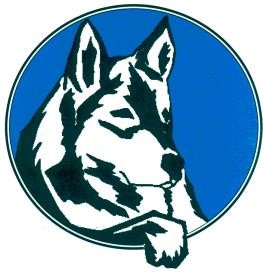 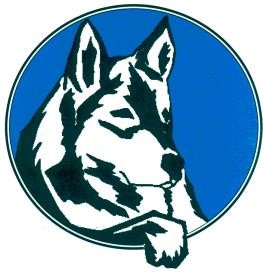 UPPER INTERMEDIATE (GRADE 7) BASIC LIST OF SUPPLIES LATE FRENCH IMMERSION Please Label All Supplies with the Student’s Name and Division 4 	Duo Tangs - multicolour 	2 	3” binders or 3 - 1 1/2” binder 1 	set Pencil Crayons 	1 	set of 10 section dividers 6 	H.B. pencils or mechanical 	6 	Ballpoint pens (blue or black) supply box or zippered bag - not metal 3 	Packages looseleaf paper (250 sheets) -- lined 	1 (approx. 450 g. size to hold supplies) 2 	Staedler erasers (soft white) 	1 	Correction Tape (not Liquid Paper)   set fine tipped coloured felt pens 	1 	highlighter large glue sticks	1 	Ruler (metric – 30 cm/mm) 1 	pair pointed metal scissors (able to cut fabric) 	2 	Black very fine tipped felt pen 1 	set dry erase markers, chisel tip (min. 4) (preferably NOT red, please!)	1 	Family 	Size 	Box 	of 	Kleenex 	(250 	plus 1 	spiral notebook (8 1/2 x 11), graph ruled	tissues) 1 	Calculator - 4 functions (under $10.00) 1 	compass & protractor (good quality) or geometry set1 	dry-erase board eraser OR cloth* Liquid Paper is not permitted at school*Physical Education is a required subject and all students must take part unless medically excused by their Doctor. Required equipment: 	- gym shoes (no black soles)shorts/sweatpantsT-shirt (no collar)gym bag (a cloth bag with a drawstring top)Please note this is just a basic supply list and individual teachers will give   students a list of items they wish students to have in September and which may need replenishing throughout the year. 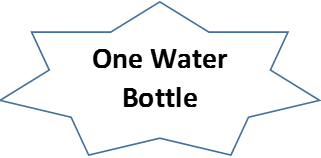 